これでバッチリ！幼児のおやつ♡～おやつの献立を完成させよう～エネルギー量　　　　　　　　　　　　kcal ♡献立の説明，工夫点♡作り方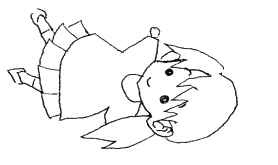 材料分量エネルギー量はたらきkcalkcalkcalkcalkcalkcalkcalkcalkcalkcalkcalkcalkcalkcal